Network delay is high. What should I do?User Scenario One: Other people are downloading network resources(files/videos). Network delay is high when I am playing online games. User Scenario Two: Other people are watching video, Network delay is high when I am playing online games. Solutions: You can turn on QoS function to ensure smooth gaming and web browsing.Step 1:Open APP, tap “Settings” > “QoS”.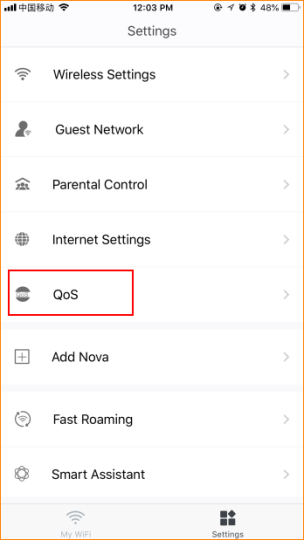 Step 2: Tap the QoS button to open the function.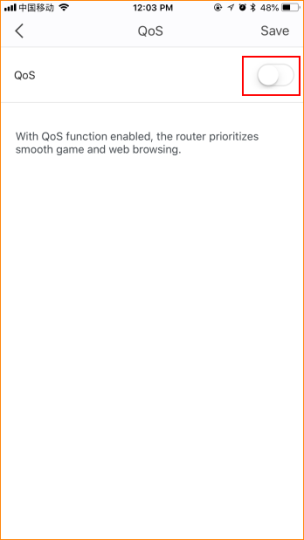 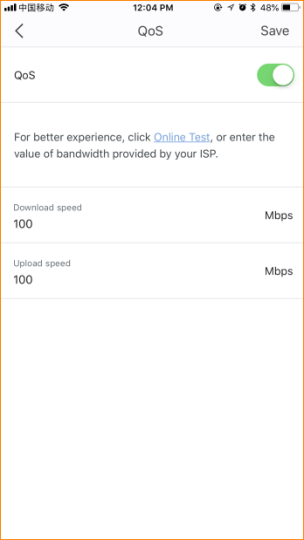 Step 3: Please enter reasonable download speed and upload speed. Then tap “Save”.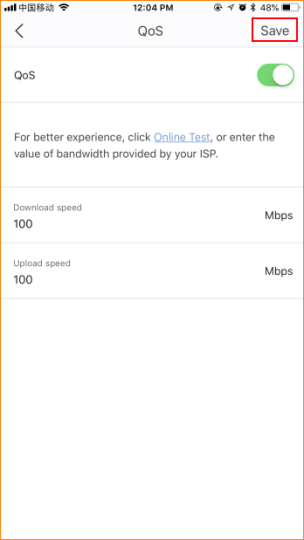 Note: If you do not know your bandwidth, please ask ISP for help.